COLEGIO EMILIA RIQUELME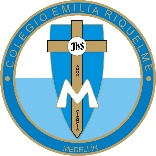 ÁREA DE HUMANIDADES, LENGUA CASTELLANADOCENTE: MARIA ISABEL MAZO ARANGOGUÍAS DE APRENDIZAJE EN CASA. SEMANA DEL 23 AL 26 DE JUNIO DE 2020PARA TENER EN CUENTA…Recuerda que cada día al iniciar el encuentro, realizaré un saludo por WhatsApp para dar la agenda (que es la misma que está en este taller) y las indicaciones necesarias para continuar. Recuerda en lo posible realizar tus actividades directamente en el libro o en el cuaderno para hacer uso de esta inversión que hicieron nuestros padres. Si por alguna razón no puedes comunicarte en el momento del encuentro, puedes preguntar tus dudas a través del WhatsApp o al correo más adelante.Recuerda que el horario de actividades académicas es de 7 a 2:30, de lunes a viernes. Después de ese horario deberás esperar hasta que tenga disponibilidad de tiempo para solucionar las inquietudes.“LA VERDADERA GRANDEZA ES LA HUMILDAD”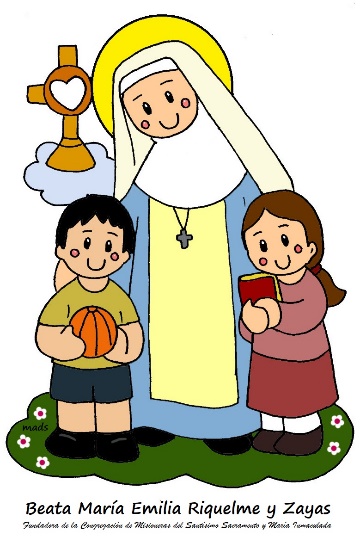 FECHA: MIÉRCOLES 24 DE JUNIO (1ra hora: 7-8 p.m.)TEMA: EL TEXTO EXPOSITIVODESARROLLO: Saludo por WhatsAppInvitación a la videoconferenciaTeoría EL TEXTO EXPOSITIVOTiene la intención de explicar con claridad las ideas sobre un tema. A diferencia del texto descriptivo cuyo su propósito es describir un objeto o una persona, o del texto narrativo cuyo propósito es narrar una situación ficticia; el propósito del texto expositivo es difundir conocimiento y recurrimos a ellos cuando queremos aprender sobre un tema que nos interesa.Algunas estrategias usadas en el texto expositivo para que el lector entienda bien la información son:Definición Ejemplificación Clasificación Comparación En el texto expositivo son muy importantes la objetividad y la exactitud de la información por lo que las opiniones no son necesarias.Actividad:Lee el siguiente texto explica porque es se le puede considerar expositivoBusca el significado de las palabras desconocidas.Para ampliar la información veremos el video:https://www.youtube.com/watch?v=j5oiWmTa9YAFECHA: JUEVES 25 DE JUNIO (3ra hora: 9:30-10:30 a.m.)El día de hoy tendremos encuentro sincrónico (asistido por videoconferencia)TEMA: EL TEXTO EXPOSITIVODESARROLLO:Saludo por WhatsAppInvitación a la videoconferenciaContinuación de la teoría y aplicación del texto expositivo.FECHA:  VIERNES 26 DE JUNIO (6ta hora: 1-2 p.m.)Hoy nuestra clase es asincrónica (Classroom)TEMA: ACTIVIDAD PRÁCTICA DE LA SEMANADESARROLLO:Saludo por WhatsAppPublicación de la actividad práctica de la semana por el Classroom.Recomendación de la semana: Mi recomendación de la semana para terminar este mes, es ver el documental sobre la devoción al sagrado corazón de Jesús que podrás encontrar en: https://www.youtube.com/watch?v=BZciErCkpk4Te invito para que lo veas en compañía de tu familia y para finalizar realices el rosario para la consagración al sagrado corazón de Jesús. https://www.youtube.com/watch?v=rKoNcU8Lo2I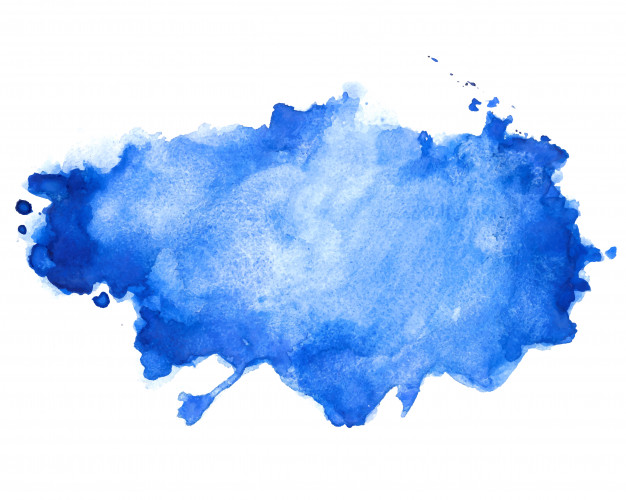 